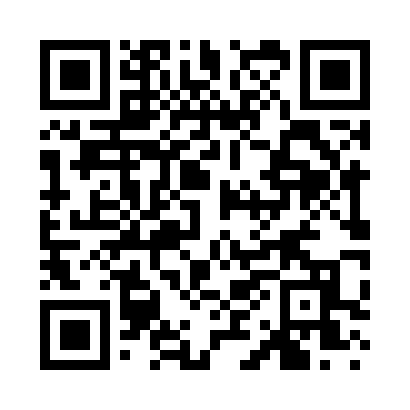 Prayer times for Corn, Oklahoma, USAWed 1 May 2024 - Fri 31 May 2024High Latitude Method: Angle Based RulePrayer Calculation Method: Islamic Society of North AmericaAsar Calculation Method: ShafiPrayer times provided by https://www.salahtimes.comDateDayFajrSunriseDhuhrAsrMaghribIsha1Wed5:266:431:325:178:229:392Thu5:256:421:325:178:239:403Fri5:236:411:325:178:239:414Sat5:226:401:325:178:249:425Sun5:216:391:325:178:259:436Mon5:206:381:325:178:269:447Tue5:186:371:325:178:279:468Wed5:176:361:325:188:289:479Thu5:166:351:325:188:289:4810Fri5:156:341:325:188:299:4911Sat5:146:331:325:188:309:5012Sun5:136:331:315:188:319:5113Mon5:126:321:315:188:329:5214Tue5:106:311:315:188:329:5315Wed5:096:301:325:188:339:5416Thu5:086:301:325:198:349:5517Fri5:076:291:325:198:359:5618Sat5:066:281:325:198:359:5719Sun5:066:271:325:198:369:5820Mon5:056:271:325:198:379:5921Tue5:046:261:325:198:3810:0022Wed5:036:261:325:198:3810:0123Thu5:026:251:325:208:3910:0224Fri5:016:251:325:208:4010:0325Sat5:016:241:325:208:4110:0426Sun5:006:241:325:208:4110:0527Mon4:596:231:325:208:4210:0628Tue4:596:231:335:208:4310:0729Wed4:586:221:335:218:4310:0830Thu4:576:221:335:218:4410:0931Fri4:576:221:335:218:4510:09